LAMPIRANLampiran 1. Ceklist Penilaian Kuantitas dan KualitasCeklist lapangan kuantitas dan kualitas penilaian Mini-CEX Stase Ilmu Bedah Stase Ilmu Kebidanan dan Penyakit KandunganStase Ilmu Penyakit DalamStase RadiologiStase Ilmu Penyakit SarafStase Ilmu Penyakit Kulit dan KelaminStase Ilmu Penyakit THT-KLStase AnestesiologiStase Ilmu Penyakit MataLembar ceklis kuantitas dan kualitas penilaian DOPSStase Ilmu BedahStase Ilmu Kebidanan dan Penyakit KandunganStase Ilmu Penyakit DalamStase RadiologiStase Ilmu Penyakit SarafStase Ilmu Penyakit Kulit dan KelaminStase Ilmu Penyakit THT-KLStase AnestesiologiStase Ilmu Penyakit MataCeklis lapangan kuantitas dan kualitas penilaian CBDStase Ilmu BedahStase Ilmu Kebidanan dan Penyakit KandunganStase Ilmu Penyakit DalamStase RadiologiStase Ilmu Penyakit SarafStase Ilmu Penyakit Kulit dan KelaminStase Ilmu Penyakit THT-KLStase AnestesiologiStase Ilmu Penyakit MataCeklist lapangan kuantitas dan kualitas penilaian P-MEXStase Ilmu BedahStase Ilmu Penyakit DalamStase Ilmu Kebidanan dan Penyakit KandunganStase RadiologiStase Ilmu Penyakit SarafStase Ilmu Penyakit Kulit dan KelaminStase Ilmu Penyakit THT-KLStase AnestesiologiStase Ilmu Penyakit MataCeklist kuantitas dan kualitas penilaian m-OSLERStase Ilmu BedahStase Ilmu Penyakit DalamStase Ilmu Kebidanan dan Penyakit KandunganStase Ilmu Penyakit SarafStase RadiologiStase Ilmu Penyakit Kulit dan KelaminStase Ilmu Penyakit THT-KLStase AnestesiologiStase Ilmu Penyakit MataLampiran 2. Hasil Analisis Univaritas Kuantitas Penilaian KlinikStase Ilmu BedahStase Ilmu Penyakit DalamStase Ilmu Kebidanan dan Penyakit KandunganStase RadiologiStase AnestesiologiStase Ilmu Penyakit MataStase Ilmu Penyakit Kulit dan KelaminStase Ilmu Penyakit THT-KLStase Ilmu Penyakit SarafLampiran 3. Hasil Analisis Univariat Kualitas Penilaian KlinikStase Ilmu BedahStase Ilmu Penyakit DalamStase Ilmu Kebidanan dan Penyakit KandunganStase RadiologiStase AnestesiologiStase Ilmu Penyakit MataStase Ilmu Penyakit Kulit dan KelaminStase Ilmu Penyakit THT-KLStsase Ilmu Penyakit SarafLampiran 4. Surat Ijin Penelitian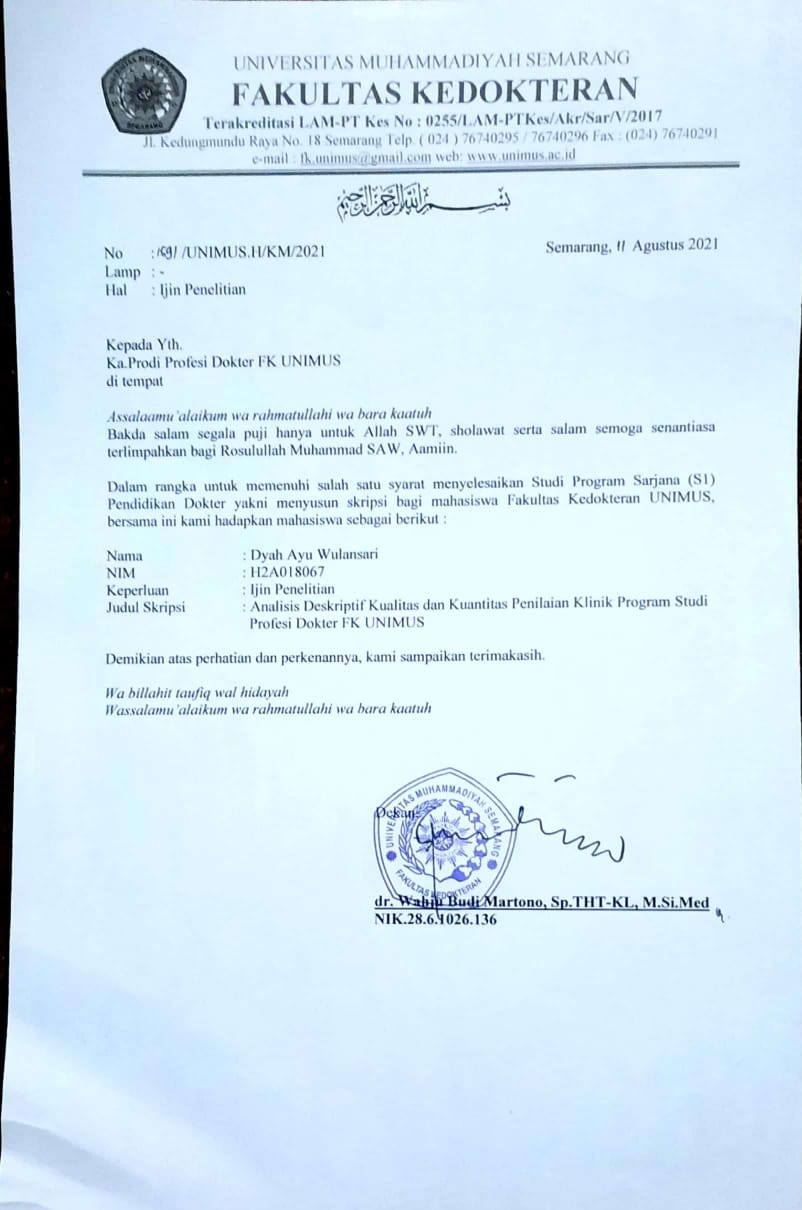 Lampiran 5. Ethical Clearance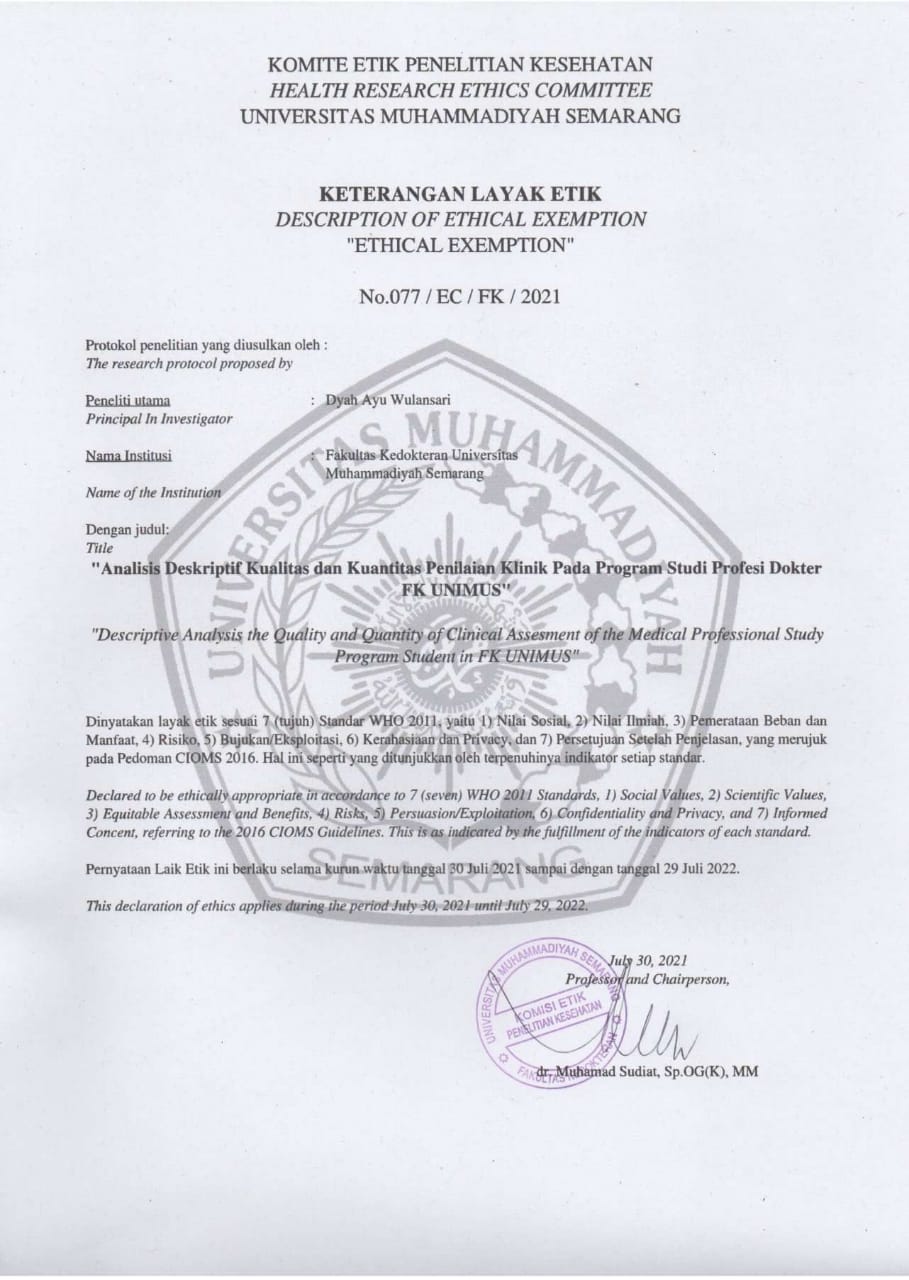 Lampiran 6. Dokumentasi Pengambilan Data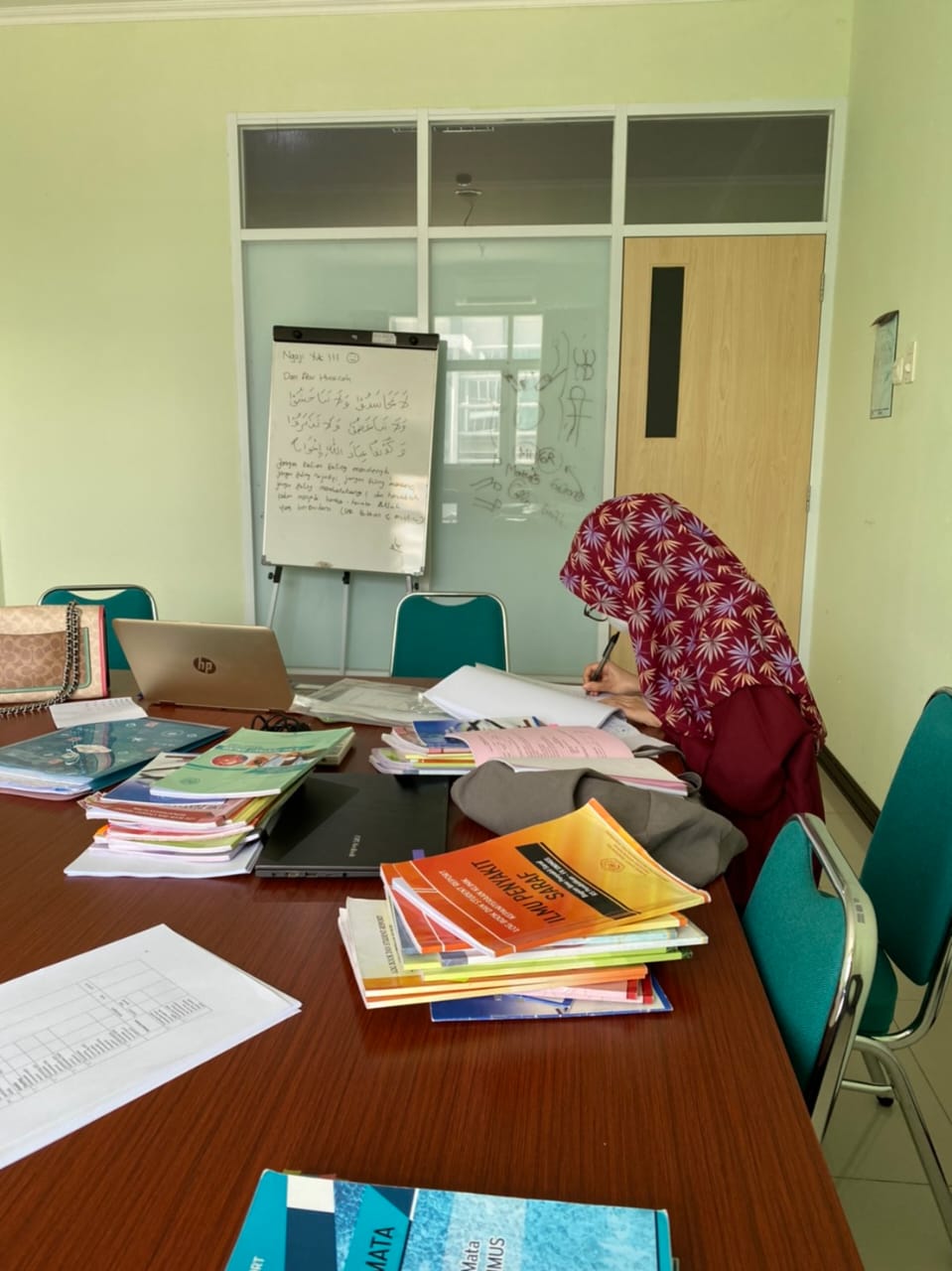 NoStase Ilmu BedahKeterlaksanaan Penilaian perkomponen1Student report 13 Keseluruhan diobservasi2Student report 22 Keseluruhan diobservasi3Student report 32 Keseluruhan diobservasi4Student report 42 Keseluruhan diobservasiNoStase Ilmu Kebidanan dan Penyakit KandunganKeterlaksanaan Penilaian per komponen1Student report 11Tidak dinilai per komponen2Student report 21Tidak dinilai perkomponen3Student report 31Tidak dinilai perkomponen4Student report 41Tidak dinilai perkomponen5Student report 51Tidak dinilai perkomponen6Student report 61Tidak dinilai perkomponen7Student report 74Tidak dinilai perkomponenNoStase Ilmu Penyakit DalamKeterlaksanaanPenilaian per komponen1Student report 14Tidak dinilai per komponen2Student report 23Tidak dinilai per komponen3Student report 33Tidak dinilai per komponen4Student report 43Tidak dinilai per komponen5Student report 52Tidak dinilai per komponenNoStase RadiologiKeterlaksanaanPenilaian per komponen1Student report 11Tidak dinilai perkomponen2Student report 22Tidak dinilai perkomponen3Student report 31Tidak dinilai perkomponen4Student report 41Tidak dinilai perkomponen5Student report 51Tidak dinilai perkomponen6Student report 61Tidak dinilai perkomponen7Student report 71Tidak dinilai perkomponen8Student report 82Tidak dinilai perkomponen9Student report 92Tidak dinilai perkomponen10Student report 102Tidak dinilai perkomponenNoStase Ilmu Penyakit SarafKeterlaksanaanPenilai per komponen1Student report 12Semua komponen dinilai2Student report 21Semua komponen dinilai3Student report 31Semua komponen dinilai4Student report 41Tidak dinilai perkomponen5Student report 51Tidak dinilai perkomponen6Student report 61Semua komponen dinilaiNoStase Ilmu Penyakit Kulit dan KelaminKeterlaksanaanPenilaian per komponen1Student report 12Semua komponen dinilai2Student report 22Semua komponen dinilai3Student report 31Semua komponen dinilai4Student report 41Semua komponen dinilai5Student report 51Semua komponen dinilai6Student report 61Semua komponen dinilai7Student report 71Semua komponen dinilaiNoStase Ilmu Penyakit THT-KLKeterlaksanaanPenilaian per komponen1Student report 11Tidak dinilai per komponen2Student report 22Semua komponen dinilai3Student report 31Tidak dinilai perkomponen4Student report 41Tidak dinilai perkomponen5Student report 51Tidak dinilai perkomponen6Student report 61Semua komponen dinilai7Student report 71Semua komponen dinilaiNoStase AnestesiologiKeterlaksanaanPenilaian per komponen1Student report 12Tidak dinilai per komponen2Student report 21Tidak dinilai perkomponen3Student report 32Tidak dinilai per komponen4Student report 42Tidak dinilai perkomponen5Student report 52Tidak dinilai perkomponen6Student report 62Tidak dinilai perkomponen7Student report 72Tidak dinilai perkomponen8Student report 82Tidak dinilai per komponen9Student report 92Tidak dinilai perkomponen10Student report 102Tidak dinilai perkomponen11Student report 112Tidak dinilai perkomponen12Student report 122Tidak dinilai perkomponen13Student report 132Tidak dinilai perkomponen14Student report 142Tidak dinilai perkomponenNoImu Penyakit MataKeterlaksanaanPenilaian per komponen1Student report 11Tidak dinilai per komponen2Student report 21Tidak dinilai per komponen3Student report 31Tidak dinilai perkomponen4Student report 41Tidak dinilai perkomponen5Student report 52Tidak dinilai perkomponen6Student report 61Tidak dinilai perkomponen7Student report 71Tidak dinilai perkomponen8Student report 81Tidak dinilai per komponen9Student report 91Tidak dinilai perkomponen10Student report 101Tidak dinilai perkomponenNoStase Ilmu BedahKeterlaksanaanPenilaian per komponen1Student report 14Tidak dinilai perkomponen2Student report 22Tidak dinilai perkomponen3Student report 32Tidak dinilai perkomponen4Student report 42Tidak dinilai perkomponenNoStase Ilmu Kebidanan dan Penyakit KandunganKeterlaksanaanPenilaian per komponen1Student report 11Tidak dinilai perkomponen2Student report 21Tidak dinilai perkomponen3Student report 31Tidak dinilai perkomponen4Student report 41Tidak dinilai perkomponen5Student report 54Tidak dinilai perkomponen6Student report 61Tidak dinilai perkomponen7Student report 74Tidak dinilai perkomponenNoStase Ilmu Penyakit DalamKeterlaksanaanPenilaian per komponen1Student report 11Tidak dinilai perkomponen2Student report 21Tidak dinilai perkomponen3Student report 31Tidak dinilai perkomponen4Student report 41Tidak dinilai perkomponen5Student report 54Tidak dinilai perkomponenNoStase RadiologiKeterlaksanaanPenilaian per komponen1Student report 11Tidak dinilai perkomponen2Student report 21Tidak dinilai perkomponen3Student report 31Tidak dinilai perkomponen4Student report 41Tidak dinilai perkomponen5Student report 51Tidak dinilai perkomponen6Student report 61Tidak dinilai perkomponen7Student report 71Tidak dinilai perkomponen8Student report 81Tidak dinilai perkomponen9Student report 91Tidak dinilai perkomponen10Student report 101Tidak dinilai perkomponenNoStase Ilmu Penyakit SarafKeterlaksanaanPenilaian per komponen1Student report 12Semua komponen dinilai2Student report 21Semua komponen dinilai3Student report 32Semua komponen dinilai4Student report 41Tidak dinilai perkomponen5Student report 51Tidak dinilai perkomponen6Student report 61Tidak dinilai perkomponenNoStase Ilmu Penyakit Kulit dan KelaminKeterlaksanaanPenilaian per komponen1Student report 11Semua komponen dinilai2Student report 22Semua komponen dinilai3Student report 31Semua komponen dinilai4Student report 41Semua komponen dinilai5Student report 51Semua komponen dinilai6Student report 62Semua komponen dinilai7Student report 71Semua komponen dinilaiNoStase Ilmu Penyakit THT-KLKeterlaksanaanPenilaian per komponen1Student report 11Tidak dinilai per komponen2Student report 22Semua komponen dinilai3Student report 31Tidak dinilai perkomponen4Student report 41Tidak dinilai perkomponen5Student report 51Tidak dinilai perkomponen6Student report 61Semua komponen dinilai7Student report 71Tidak dinilai perkomponenNoStase AnestesiologiKeterlaksanaanPenilaian per komponen1Student report 12Tidak dinilai per komponen2Student report 21Semua komponen dinilai3Student report 34Tidak dinilai per komponen4Student report 41Tidak dinilai perkomponen5Student report 51Tidak dinilai perkomponen6Student report 61Tidak dinilai perkomponen7Student report 71Tidak dinilai perkomponen8Student report 81Tidak dinilai perkomponen9Student report 94Tidak dinilai perkomponen10Student report 102Tidak dinilai perkomponen11Student report 114Tidak dinilai perkomponen12Student report 124Tidak dinilai perkomponen13Student report 132Tidak dinilai perkomponen14Srudent report 142Tidak dinilai perkomponenNoImu Penyakit MataKeterlaksanaanPenilaian per komponen1Student report 12Tidak dinilai per komponen2Student report 21Tidak dinilai per komponen3Student report 31Tidak dinilai per komponen4Student report 41Tidak dinilai per komponen5Student report 52Tidak dinilai perkomponen6Student report 61Tidak dinilai perkomponen7Student report 71Tidak dinilai perkomponen8Student report 81Tidak dinilai per komponen9Student report 92Tidak dinilai perkomponen10Student report 102Tidak dinilai perkomponenNoStase Ilmu BedahKeterlaksanaanPenilaian per komponen1Student report 11Tidak dinilai perkomponen2Student report 21Tidak dinilai perkomponen3Student report 31Tidak dinilai perkomponen4Student report 42Tidak dinilai perkomponenNoStase Ilmu Kebidanan dan Penyakit KandunganKeterlaksanaanKeterlaksanaanPenilaian per komponen1Student report 1Student report 11Tidak dinilai perkomponen2Student report 2Student report 21Tidak dinilai perkomponen3Student report 3Student report 31Tidak dinilai perkomponen4Student report 4Student report 41Tidak dinilai perkomponen5Student report 5Student report 51Tidak dinilai perkomponen6Student report 6Student report 61Tidak dinilai perkomponen7Student report 7Student report 72Tidak dinilai perkomponenNoStase Ilmu Penyakit DalamKeterlaksanaanPenilaian per komponen1Student report 12Tidak dinilai perkomponen2Student report 22Tidak dinilai perkomponen3Student report 32Tidak dinilai perkomponen4Student report 41Tidak dinilai perkomponen5Student report 52Tidak dinilai perkomponenNoStase RadiologiKeterlaksanaanPenilaian per komponen1Student report 11Tidak dinilai perkomponen2Student report 21Tidak dinilai perkomponen3Student report 31Tidak dinilai perkomponen4Student report 41Tidak dinilai perkomponen5Student report 51Tidak dinilai perkomponen6Student report 61Tidak dinilai perkomponen7Student report 71Semua komponen dinilai8Student report 81Tidak dinilai perkomponen9Student report 91Tidak dinilai perkomponen10Student report 101Semua komponen dinilaiNoStase Ilmu Penyakit SarafKeterlaksanaanPenilaian per komponen1Student report 11Semua komponen dinilai2Student report 21Semua komponen dinilai3Student report 31Semua komponen dinilai4Student report 41Semua komponen dinilai5Student report 51Semua komponen dinilai6Student report 61Semua komponen dinilaiNoStase Ilmu Penyakit Kulit dan KelaminKeterlaksanaanPenilaian per komponen1Student report 11Semua komponen dinilai2Student report 21Semua komponen dinilai3Student report 31Semua komponen dinilai4Student report 41Semua komponen dinilai5Student report 51Semua komponen dinilai6Student report 61Semua komponen dinilai7Student report 71Semua komponen dinilaiNoStase Ilmu Penyakit THT-KLKeterlaksanaanPenilaian per komponen1Student report 11Semua komponen dinilai2Student report 21Semua komponen dinilai3Student report 31Semua komponen dinilai4Student report 41Tidak dinilai perkomponen5Student report 51Semua komponen dinilai6Student report 61Semua komponen dinilai7Student report 71Semua komponen dinilaiNoStase AnestesiologiKeterlaksanaanPenilaian per komponen1Student report 11Tidak dinilai per komponen2Student report 21Keseluruhan per komponen dinilai3Student report 31Semua komponen dinilai4Student report 41Semua komponen dinilai5Student report 51Semua komponen dinilai6Student report 61Semua komponen dinilai7Student report 71Semua komponen dinilai8Student report 81Semua komponen dinilai9Student report 91Semua komponen dinilai10Student report 101Semua komponen dinilai11Student report 111Semua komponen dinilai12Student report 121Semua komponen dinilai13Student report 131Semua komponen dinilai14Student report 141Semua komponen dinilaiNoImu Penyakit MataKeterlaksanaanPenilaian per komponen1Student report 11Tidak dinilai per komponen2Student report 21Tidak dinilai per komponen3Student report 31Tidak dinilai per komponen4Student report 41Tidak dinilai per komponen5Student report 51Tidak dinilai per komponen6Student report 61Tidak dinilai per komponen7Student report 71Tidak dinilai per komponen8Student report 81Tidak dinilai per komponen9Student report 91Tidak dinilai perkomponen10Student report 101Tidak dinilai per komponenNoStase Ilmu BedahKeterlaksanaanPenilaian per komponen1Student report 12Tidak dinilai perkomponen2Student report 21Tidak dinilai perkomponen3Student report 31Tidak dinilai perkomponen4Student report 41Tidak dinilai perkomponenNoStase Ilmu Penyakit DalamKeterlaksanaanPenilaian per komponen1Student report 11Semua komponen dinilai2Student report 21Semua komponen dinilai3Student report 31Semua komponen dinilai4Student report 41Semua komponen dinilai5Student report 54Semua komponen dinilaiNoStase Ilmu Kebidanan dan Penyakit KandunganKeterlaksanaanPenilaian per komponen1Student report 11Tidak dinilai perkomponen2Student report 21Tidak dinilai perkomponen3Student report 31Tidak dinilai perkomponen4Student report 41Tidak dinilai perkomponen5Student report 51Tidak dinilai perkomponen6Student report 61Tidak dinilai perkomponen7Student report 72Tidak dinilai perkomponenNoStase RadiologiKeterlaksanaanPenilaian per komponen1Student report 11Tidak dinilai perkomponen2Student report 22Tidak dinilai perkomponen3Student report 32Tidak dinilai perkomponen4Student report 41Tidak dinilai perkomponen5Student report 51Tidak dinilai perkomponen6Student report 62Tidak dinilai perkomponen7Student report 71Tidak dinilai perkomponen8Student report 81Tidak dinilai perkomponen9Student report 92Semua komponen dinilai10Student report 101Semua komponen dinilaiNoStase Ilmu Penyakit SarafKeterlaksanaanPenilaian per komponen1Student report 12Semua komponen dinilai2Student report 21Semua komponen dinilai3Student report 31Semua komponen dinilai4Student report 41Semua komponen dinilai5Student report 51Semua komponen dinilai6Student report 61Semua komponen dinilaiNoStase Ilmu Penyakit Kulit dan KelaminKeterlaksanaanPenilaian per komponen1Student report 12Semua komponen dinilai2Student report 22Semua komponen dinilai3Student report 31Semua komponen dinilai4Student report 41Semua komponen dinilai5Student report 51Semua komponen dinilai6Student report 61Semua komponen dinilai7Student report 72Semua komponen dinilaiNoStase Ilmu Penyakit THT-KLKeterlaksanaanPenilaian per komponen1Student report 11Tidak dinilai per komponen2Student report 21Semua komponen dinilai3Student report 32Semua komponen dinilai4Student report 42Semua komponen dinilai5Student report 51Semua komponen dinilai6Student report 62Semua komponen dinilai7Student report 72Semua komponen dinilaiNoStase AnestesiologiKeterlaksanaanPenilaian per komponen1Student report 12Tidak dinilai per komponen2Student report 21Tidak dinilai per komponen3Student report 32Semua komponen dinilai4Student report 41Tidak dinilai per komponen5Student report 51Tidak dinilai per komponen6Student report 61Tidak dinilai perkomponen7Student report 72Tidak dinilai perkomponen8Student report 82Tidak dinilai per komponen9Student report 91Tidak dinilai per komponen10Student report 102Tidak dinilai per komponen11Student report 112Tidak dinilai per komponen12Student report 121Tidak dinilai perkomponen13Student report 132Semua komponen dinilai14Student report 142Semua komponen dinilaiNoImu Penyakit MataKeterlaksanaanPenilaian per komponen1Student report 12Tidak dinilai per komponen2Student report 21Tidak dinilai per komponen3Student report 31Tidak dinilai per komponen4Student report 41Tidak dinilai per komponen5Student report 52Tidak dinilai perkomponen6Student report 61Tidak dinilai per komponen7Student report 71Tidak dinilai per komponen8Student report 81Tidak dinilai per komponen9Student report 92Tidak dinilai per komponen10Student report 101Tidak dinilai per komponenNoStase Ilmu BedahKeterlaksanaanPenilaian per komponen1Student report 11Tidak dinilai perkomponen2Student report 21Tidak dinilai perkomponen3Student report 31Tidak dinilai perkomponen4Student report 41Tidak dinilai perkomponenNoStase Ilmu Penyakit DalamKeterlaksanaanPenilaian per komponen1Student report 11Tidak dinilai perkomponen2Student report 21Tidak dinilai perkomponen3Student report 31Tidak dinilai perkomponen4Student report 41Tidak dinilai perkomponen5Student report 51Tidak dinilai perkomponenNoStase Ilmu Kebidanan dan Penyakit KandunganKeterlaksanaanPenilaian per komponen1Student report 11Tidak dinilai perkomponen2Student report 21Tidak dinilai perkomponen3Student report 31Tidak dinilai perkomponen4Student report 41Tidak dinilai perkomponen5Student report 51Tidak dinilai perkomponen6Student report 61Tidak dinilai perkomponen7Student report 71Tidak dinilai perkomponenNoStase Ilmu Penyakit SarafKeterlaksanaanPenilaian per komponen1Student report 11Semua komponen dinilai2Student report 21Semua komponen dinilai3Student report 31Semua komponen dinilai4Student report 41Tidak dinilai perkomponen5Student report 51Tidak dinilai perkomponen6Student report 61Semua komponen dinilaiNoStase RadiologiKeterlaksanaanPenilaian per komponen1Student report 11Tidak dinilai perkomponen2Student report 21Tidak dinilai perkomponen3Student report 31Tidak dinilai perkomponen4Student report 41Tidak dinilai perkomponen5Student report 51Tidak dinilai perkomponen6Student report 61Tidak dinilai perkomponen7Student report 71Tidak dinilai perkomponen8Student report 81Tidak dinilai perkomponen9Student report 91Tidak dinilai perkomponen10Student report 101Tidak dinilai perkomponenNoStase Ilmu Penyakit Kulit dan KelaminKeterlaksanaanPenilaian per komponen1Student report 11Semua komponen dinilai2Student report 21Semua komponen dinilai3Student report 31Semua komponen dinilai4Student report 41Semua komponen dinilai5Student report 51Semua komponen dinilai6Student report 61Semua komponen dinilai7Student report 71Semua komponen dinilaiNoStase Ilmu Penyakit THT-KLKeterlaksanaanPenilaian per komponen1Student report 11Tidak dinilai perkomponen2Student report 21Semua komponen dinilai3Student report 31Tidak dinilai perkomponen4Student report 41Tidak dinilai perkomponen5Student report 51Tidak dinilai perkomponen6Student report 61Semua komponen dinilai7Student report 71Semua komponen dinilaiNoStase AnestesiologiKeterlaksanaanPenilaian per komponen1Student report 11Tidak dinilai per komponen2Student report 21Semua komponen dinilai3Student report 31Semua komponen dinilai4Student report 41Semua komponen dinilai5Student report 51Semua komponen dinilai6Student report 61Semua komponen dinilai7Student report 71Semua komponen dinilai8Student report 81Semua komponen dinilai9Student report 91Semua komponen dinilai10Student report 101Semua komponen dinilai11Student report 111Tidak dinilai perkomponen12Student report 121Tidak dinilai perkomponen13Student report 131Tidak dinilai perkomponen14Student report 141Tidak dinilai perkomponenNoImu Penyakit MataKeterlaksanaanPenilaian per komponen1Student report 11Tidak dinilai per komponen2Student report 21Semua komponen dinilai3Student report 31Semua komponen dinilai4Student report 41Semua komponen dinilai5Student report 51Tidak dinilai perkomponen6Student report 61Tidak dinilai per komponen7Student report 71Tidak dinilai per komponen8Student report 81Tidak dinilai per komponen9Student report 91Tidak dinilai per komponen10Student report 101Tidak dinilai per komponenMini-CEXMini-CEXMini-CEXMini-CEXMini-CEXMini-CEXFrequencyPercentValid PercentCumulative PercentValidTidak Terpenuhi4100.0100.0100.0DOPSDOPSDOPSDOPSDOPSDOPSFrequencyPercentValid PercentCumulative PercentValidTerpenuhi125.025.025.0ValidTidak Terpenuhi375.075.0100.0ValidTotal4100.0100.0CBDCBDCBDCBDCBDCBDFrequencyPercentValid PercentCumulative PercentValidTerpenuhi125.025.025.0ValidTidak Terpenuhi375.075.0100.0ValidTotal4100.0100.0P-MEXP-MEXP-MEXP-MEXP-MEXP-MEXFrequencyPercentValid PercentCumulative PercentValidTerpenuhi125.025.025.0ValidTidak Terpenuhi375.075.0100.0ValidTotal4100.0100.0m-OSLERm-OSLERm-OSLERm-OSLERm-OSLERm-OSLERFrequencyPercentValid PercentCumulative PercentValidTerpenuhi4100.0100.0100.0Mini-CEXMini-CEXMini-CEXMini-CEXMini-CEXMini-CEXFrequencyPercentValid PercentCumulative PercentValidTerpenuhi120.020.020.0ValidTidak Terpenuhi480.080.0100.0ValidTotal5100.0100.0DOPSDOPSDOPSDOPSDOPSDOPSFrequencyPercentValid PercentCumulative PercentValidTerpenuhi240.040.040.0ValidTidak Terpenuhi360.060.0100.0ValidTotal5100.0100.0CBDCBDCBDCBDCBDCBDFrequencyPercentValid PercentCumulative PercentValidTerpenuhi480.080.080.0ValidTidak Terpenuhi120.020.0100.0ValidTotal5100.0100.0P-MEXP-MEXP-MEXP-MEXP-MEXP-MEXFrequencyPercentValid PercentCumulative PercentValidTidak Terpenuhi5100.0100.0100.0m-OSLERm-OSLERm-OSLERm-OSLERm-OSLERm-OSLERFrequencyPercentValid PercentCumulative PercentValidTerpenuhi5100.0100.0100.0Mini-CEXMini-CEXMini-CEXMini-CEXMini-CEXMini-CEXFrequencyPercentValid PercentCumulative PercentValidTerpenuhi114.314.314.3ValidTidak Terpenuhi685.785.7100.0ValidTotal7100.0100.0DOPSDOPSDOPSDOPSDOPSDOPSFrequencyPercentValid PercentCumulative PercentValidTerpenuhi228.628.628.6ValidTidak Terpenuhi571.471.4100.0ValidTotal7100.0100.0CBDCBDCBDCBDCBDCBDFrequencyPercentValid PercentCumulative PercentValidTerpenuhi114.314.314.3ValidTidak Terpenuhi685.785.7100.0ValidTotal7100.0100.0P-MEXP-MEXP-MEXP-MEXP-MEXP-MEXFrequencyPercentValid PercentCumulative PercentValidTerpenuhi114.314.314.3ValidTidak Terpenuhi685.785.7100.0ValidTotal7100.0100.0mOSLERmOSLERmOSLERmOSLERmOSLERmOSLERFrequencyPercentValid PercentCumulative PercentValidTerpenuhi7100.0100.0100.0Mini_CEXMini_CEXMini_CEXMini_CEXMini_CEXMini_CEXFrequencyPercentValid PercentCumulative PercentValidTerpenuhi660.060.060.0ValidTidak Terpenuhi440.040.0100.0ValidTotal10100.0100.0CBDCBDCBDCBDCBDCBDFrequencyPercentValid PercentCumulative PercentValidTerpenuhi10100.0100.0100.0P_MEXP_MEXP_MEXP_MEXP_MEXP_MEXFrequencyPercentValid PercentCumulative PercentValidTerpenuhi440.040.040.0ValidTidak Terpenuhi660.060.0100.0ValidTotal10100.0100.0m_OSLERm_OSLERm_OSLERm_OSLERm_OSLERm_OSLERFrequencyPercentValid PercentCumulative PercentValidTerpenuhi10100.0100.0100.0Mini-CEXMini-CEXMini-CEXMini-CEXMini-CEXMini-CEXFrequencyPercentValid PercentCumulative PercentValidTerpenuhi1392.992.992.9ValidTidak Terpenuhi17.17.1100.0ValidTotal14100.0100.0DOPSDOPSDOPSDOPSDOPSDOPSFrequencyPercentValid PercentCumulative PercentValidTerpenuhi321.421.421.4ValidTidak Terpenuhi1178.678.6100.0ValidTotal14100.0100.0CBDCBDCBDCBDCBDCBDFrequencyPercentValid PercentCumulative PercentValidBaik1392.992.992.9ValidCukup17.17.1100.0ValidTotal14100.0100.0P-MEXP-MEXP-MEXP-MEXP-MEXP-MEXFrequencyPercentValid PercentCumulative PercentValidTerpenuhi857.157.157.1ValidTidak Terpenuhi642.942.9100.0ValidTotal14100.0100.0m-OSLERm-OSLERm-OSLERm-OSLERm-OSLERm-OSLERFrequencyPercentValid PercentCumulative PercentValidBaik964.364.364.3ValidCukup535.735.7100.0ValidTotal14100.0100.0Mini-CEXMini-CEXMini-CEXMini-CEXMini-CEXMini-CEXFrequencyPercentValid PercentCumulative PercentValidTerpenuhi110.010.010.0ValidTidak Terpenuhi990.090.0100.0ValidTotal10100.0100.0DOPSDOPSDOPSDOPSDOPSDOPSFrequencyPercentValid PercentCumulative PercentValidTerpenuhi440.040.040.0ValidTidak Terpenuhi660.060.0100.0ValidTotal10100.0100.0CBDCBDCBDCBDCBDCBDFrequencyPercentValid PercentCumulative PercentValidTerpenuhi10100.0100.0100.0P-MEXP-MEXP-MEXP-MEXP-MEXP-MEXFrequencyPercentValid PercentCumulative PercentValidTerpenuhi330.030.030.0ValidTidak Terpenuhi770.070.0100.0ValidTotal10100.0100.0m-OSLERm-OSLERm-OSLERm-OSLERm-OSLERm-OSLERFrequencyPercentValid PercentCumulative PercentValidTerpenuhi10100.0100.0100.0Mini_CEXMini_CEXMini_CEXMini_CEXMini_CEXMini_CEXFrequencyPercentValid PercentCumulative PercentValidTerpenuhi228.628.628.6ValidTidak Terpenuhi571.471.4100.0ValidTotal7100.0100.0DOPSDOPSDOPSDOPSDOPSDOPSFrequencyPercentValid PercentCumulative PercentValidTerpenuhi228.628.628.6ValidTidak Terpenuhi571.471.4100.0ValidTotal7100.0100.0CBDCBDCBDCBDCBDCBDFrequencyPercentValid PercentCumulative PercentValidTerpenuhi7100.0100.0100.0P_MEXP_MEXP_MEXP_MEXP_MEXP_MEXFrequencyPercentValid PercentCumulative PercentValidTerpenuhi342.942.942.9ValidTidak Terpenuhi457.157.1100.0ValidTotal7100.0100.0m_OSLERm_OSLERm_OSLERm_OSLERm_OSLERm_OSLERFrequencyPercentValid PercentCumulative PercentValidTerpenuhi7100.0100.0100.0Mini-CEXMini-CEXMini-CEXMini-CEXMini-CEXMini-CEXFrequencyPercentValid PercentCumulative PercentValidTerpenuhi114.314.314.3ValidTidak Terpenuhi685.785.7100.0ValidTotal7100.0100.0DOPSDOPSDOPSDOPSDOPSDOPSFrequencyPercentValid PercentCumulative PercentValidTerpenuhi114.314.314.3ValidTidak Terpenuhi685.785.7100.0ValidTotal7100.0100.0CBDCBDCBDCBDCBDCBDFrequencyPercentValid PercentCumulative PercentValidTerpenuhi7100.0100.0100.0P-MEXP-MEXP-MEXP-MEXP-MEXP-MEXFrequencyPercentValid PercentCumulative PercentValidTerpenuhi457.157.157.1ValidTidak Terpenuhi342.942.9100.0ValidTotal7100.0100.0m-OSLERm-OSLERm-OSLERm-OSLERm-OSLERm-OSLERFrequencyPercentValid PercentCumulative PercentValidTerpenuhi7100.0100.0100.0Mini-CEXMini-CEXMini-CEXMini-CEXMini-CEXMini-CEXFrequencyPercentValid PercentCumulative PercentValidTerpenuhi116.716.716.7ValidTidak Terpenuhi583.383.3100.0ValidTotal6100.0100.0DOPSDOPSDOPSDOPSDOPSDOPSFrequencyPercentValid PercentCumulative PercentValidTerpenuhi233.333.333.3ValidTidak Terpenuhi466.766.7100.0ValidTotal6100.0100.0CBDCBDCBDCBDCBDCBDFrequencyPercentValid PercentCumulative PercentValidTerpenuhi5100.0100.0100.0P-MEXP-MEXP-MEXP-MEXP-MEXP-MEXFrequencyPercentValid PercentCumulative PercentValidTerpenuhi116.716.716.7ValidTidak Terpenuhi583.383.3100.0ValidTotal6100.0100.0m-OSLERm-OSLERm-OSLERm-OSLERm-OSLERm-OSLERFrequencyPercentValid PercentCumulative PercentValidTerpenuhi6100.0100.0100.0Mini-CEXMini-CEXMini-CEXMini-CEXMini-CEXMini-CEXFrequencyPercentValid PercentCumulative PercentValidKurang4100.0100.0100.0DOPSDOPSDOPSDOPSDOPSDOPSFrequencyPercentValid PercentCumulative PercentValidBaik125.025.025.0ValidCukup125.025.050.0ValidKurang250.050.0100.0ValidTotal4100.0100.0CBDCBDCBDCBDCBDCBDFrequencyPercentValid PercentCumulative PercentValidBaik125.025.025.0ValidCukup125.025.050.0ValidKurang250.050.0100.0ValidTotal4100.0100.0P-MEXP-MEXP-MEXP-MEXP-MEXP-MEXFrequencyPercentValid PercentCumulative PercentValidBaik125.025.025.0ValidCukup125.025.050.0ValidKurang250.050.0100.0ValidTotal4100.0100.0m-OSLERm-OSLERm-OSLERm-OSLERm-OSLERm-OSLERFrequencyPercentValid PercentCumulative PercentValidCukup4100.0100.0100.0Mini-CEXMini-CEXMini-CEXMini-CEXMini-CEXMini-CEXFrequencyPercentValid PercentCumulative PercentValidBaik120.020.020.0ValidCukup120.020.040.0ValidKurang360.060.0100.0ValidTotal5100.0100.0DOPSDOPSDOPSDOPSDOPSDOPSFrequencyPercentValid PercentCumulative PercentValidBaik120.020.020.0ValidCukup120.020.040.0ValidKurang360.060.0100.0ValidTotal5100.0100.0CBDCBDCBDCBDCBDCBDFrequencyPercentValid PercentCumulative PercentValidCukup5100.0100.0100.0P-MEXP-MEXP-MEXP-MEXP-MEXP-MEXFrequencyPercentValid PercentCumulative PercentValidKurang5100.0100.0100.0m-OSLERm-OSLERm-OSLERm-OSLERm-OSLERm-OSLERFrequencyPercentValid PercentCumulative PercentValidCukup5100.0100.0100.0Mini-CEXMini-CEXMini-CEXMini-CEXMini-CEXMini-CEXFrequencyPercentValid PercentCumulative PercentValidBaik114.314.314.3ValidCukup228.628.642.9ValidKurang457.157.1100.0ValidTotal7100.0100.0DOPSDOPSDOPSDOPSDOPSDOPSFrequencyPercentValid PercentCumulative PercentValidBaik114.314.314.3ValidCukup228.628.642.9ValidKurang457.157.1100.0ValidTotal7100.0100.0CBDCBDCBDCBDCBDCBDFrequencyPercentValid PercentCumulative PercentValidBaik114.314.314.3ValidCukup228.628.642.9ValidKurang457.157.1100.0ValidTotal7100.0100.0P-MEXP-MEXP-MEXP-MEXP-MEXP-MEXFrequencyPercentValid PercentCumulative PercentValidBaik114.314.314.3ValidCukup685.785.7100.0ValidTotal7100.0100.0m-OSLERm-OSLERm-OSLERm-OSLERm-OSLERm-OSLERFrequencyPercentValid PercentCumulative PercentValidBaik114.314.314.3ValidCukup457.157.171.4ValidKurang228.628.6100.0ValidTotal7100.0100.0Mini-CEXMini-CEXMini-CEXMini-CEXMini-CEXMini-CEXFrequencyPercentValid PercentCumulative PercentValidCukup440.040.040.0ValidKurang660.060.0100.0ValidTotal10100.0100.0DOPSDOPSDOPSDOPSDOPSDOPSFrequencyPercentValid PercentCumulative PercentValidKurang10100.0100.0100.0P-MEXP-MEXP-MEXP-MEXP-MEXP-MEXFrequencyPercentValid PercentCumulative PercentValidBaik660.060.060.0ValidCukup440.040.0100.0ValidTotal10100.0100.0m-OSLERm-OSLERm-OSLERm-OSLERm-OSLERm-OSLERFrequencyPercentValid PercentCumulative PercentValidCukup10100.0100.0100.0Mini-CEXMini-CEXMini-CEXMini-CEXMini-CEXMini-CEXFrequencyPercentValid PercentCumulative PercentValidCukup1392.992.992.9ValidKurang17.17.1100.0ValidTotal14100.0100.0DOPSDOPSDOPSDOPSDOPSDOPSFrequencyPercentValid PercentCumulative PercentValidCukup214.314.314.3ValidKurang1285.785.7100.0ValidTotal14100.0100.0CBDCBDCBDCBDCBDCBDFrequencyPercentValid PercentCumulative PercentValidBaik990.090.090.0ValidCukup110.010.0100.0ValidTotal10100.0100.0P-MEXP-MEXP-MEXP-MEXP-MEXP-MEXFrequencyPercentValid PercentCumulative PercentValidBaik321.421.421.4ValidCukup535.735.757.1ValidKurang642.942.9100.0ValidTotal14100.0100.0m-OSLERm-OSLERm-OSLERm-OSLERm-OSLERm-OSLERFrequencyPercentValid PercentCumulative PercentValidBaik550.050.050.0ValidCukup550.050.0100.0ValidTotal10100.0100.0Mini-CEXMini-CEXMini-CEXMini-CEXMini-CEXMini-CEXFrequencyPercentValid PercentCumulative PercentValidBaik110.010.010.0ValidCukup220.020.030.0ValidKurang770.070.0100.0ValidTotal10100.0100.0DOPSDOPSDOPSDOPSDOPSDOPSFrequencyPercentValid PercentCumulative PercentValidBaik110.010.010.0ValidCukup330.030.040.0ValidKurang660.060.0100.0ValidTotal10100.0100.0CBDCBDCBDCBDCBDCBDFrequencyPercentValid PercentCumulative PercentValidCukup10100.0100.0100.0P-MEXP-MEXP-MEXP-MEXP-MEXP-MEXFrequencyPercentValid PercentCumulative PercentValidBaik110.010.010.0ValidCukup440.040.050.0ValidKurang550.050.0100.0ValidTotal10100.0100.0m-OSLERm-OSLERm-OSLERm-OSLERm-OSLERm-OSLERFrequencyPercentValid PercentCumulative PercentValidBaik330.030.030.0ValidCukup770.070.0100.0ValidTotal10100.0100.0Mini-CEXMini-CEXMini-CEXMini-CEXMini-CEXMini-CEXFrequencyPercentValid PercentCumulative PercentValidBaik228.628.628.6ValidKurang571.471.4100.0ValidTotal7100.0100.0DOPSDOPSDOPSDOPSDOPSDOPSFrequencyPercentValid PercentCumulative PercentValidBaik228.628.628.6ValidKurang571.471.4100.0ValidTotal7100.0100.0CBDCBDCBDCBDCBDCBDFrequencyPercentValid PercentCumulative PercentValidBaik7100.0100.0100.0P-MEXP-MEXP-MEXP-MEXP-MEXP-MEXFrequencyPercentValid PercentCumulative PercentValidBaik342.942.942.9ValidKurang457.157.1100.0ValidTotal7100.0100.0m-OSLERm-OSLERm-OSLERm-OSLERm-OSLERm-OSLERFrequencyPercentValid PercentCumulative PercentValidBaik7100.0100.0100.0Mini-CEXMini-CEXMini-CEXMini-CEXMini-CEXMini-CEXFrequencyPercentValid PercentCumulative PercentValidBaik114.314.314.3ValidKurang685.785.7100.0ValidTotal7100.0100.0DOPSDOPSDOPSDOPSDOPSDOPSFrequencyPercentValid PercentCumulative PercentValidBaik228.628.628.6ValidKurang571.471.4100.0ValidTotal7100.0100.0CBDCBDCBDCBDCBDCBDFrequencyPercentValid PercentCumulative PercentValidBaik685.785.785.7ValidCukup114.314.3100.0ValidTotal7100.0100.0P-MEXP-MEXP-MEXP-MEXP-MEXP-MEXFrequencyPercentValid PercentCumulative PercentValidBaik457.157.157.1ValidKurang342.942.9100.0ValidTotal7100.0100.0m-OSLERm-OSLERm-OSLERm-OSLERm-OSLERm-OSLERFrequencyPercentValid PercentCumulative PercentValidBaik342.942.942.9ValidCukup457.157.1100.0ValidTotal7100.0100.0Mini-CEXMini-CEXMini-CEXMini-CEXMini-CEXMini-CEXFrequencyPercentValid PercentCumulative PercentValidBaik116.716.716.7ValidKurang583.383.3100.0ValidTotal6100.0100.0DOPSDOPSDOPSDOPSDOPSDOPSFrequencyPercentValid PercentCumulative PercentValidBaik233.333.333.3ValidKurang466.766.7100.0ValidTotal6100.0100.0CBDCBDCBDCBDCBDCBDFrequencyPercentValid PercentCumulative PercentValidBaik6100.0100.0100.0P-MEXP-MEXP-MEXP-MEXP-MEXP-MEXFrequencyPercentValid PercentCumulative PercentValidBaik116.716.716.7ValidKurang583.383.3100.0ValidTotal6100.0100.0m-OSLERm-OSLERm-OSLERm-OSLERm-OSLERm-OSLERFrequencyPercentValid PercentCumulative PercentValidBaik466.766.766.7ValidCukup233.333.3100.0ValidTotal6100.0100.0